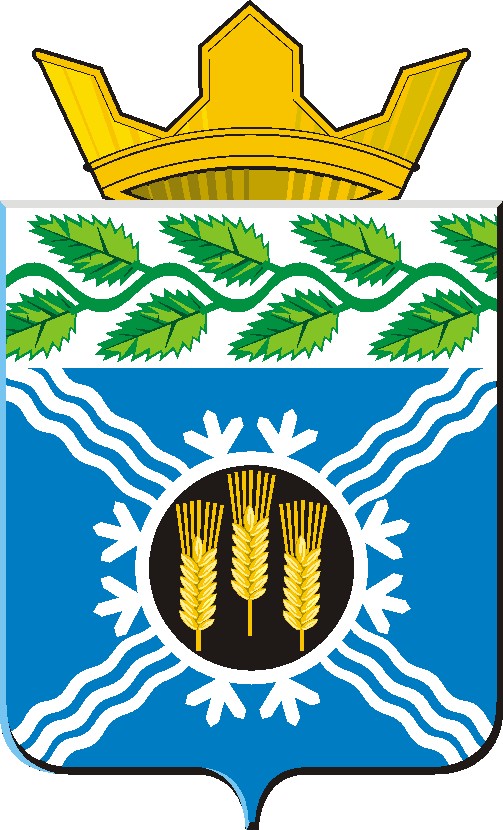 АДМИНИСТРАЦИЯ КРАПИВИНСКОГО МУНИЦИПАЛЬНОГО РАЙОНАПОСТАНОВЛЕНИЕот «____»_______________г. №_________пгт. КрапивинскийО внесении изменений в постановление администрации Крапивинского муниципального района от 01.12.2014г №1692 «Об утверждении муниципальной программы «Улучшение условий и охраны труда в Крапивинском муниципальном районе» на 2015-2019 годы»    1.   Внести в постановление администрации Крапивинского муниципального района от 01.12.2014г № 1692 «Об утверждении муниципальной программы «Улучшение условий и охраны труда в Крапивинском муниципальном районе» на 2015-2019 годы» (в редакции постановлений от 26.10.2015г №1113, от 30.12.2015г №1349, от 14.11.2016 №819, от 30.12.2016 №949) следующие изменения:    1.1. В заголовке и пункте 1 цифры «2015-2019» заменить цифрами «2015-2020».1.2. Муниципальную программу «Улучшение условий и охраны труда   в Крапивинском муниципальном районе» на 2015-2019 годы (далее -  муниципальная программа), утвержденную постановлением, изложить в новой редакции согласно приложению к настоящему постановлению.       2. Обеспечить размещение настоящего постановления на официальном сайте администрации Крапивинского муниципального района в информационно-телекоммуникационной сети «Интернет».    3.     Настоящее постановление вступает в силу со дня опубликования, за исключением положений, для которых настоящим пунктом установлены иные сроки вступления в силу.   Положения паспорта муниципальной программы, раздела 4 текстовой части муниципальной программы в части ресурсного обеспечения на 2018-2020 годы, раздела 5 текстовой части муниципальной программы в части плановых значений целевого показателя (индикатора) на 2018-2020 годы                    (в редакции настоящего постановления) применяются к правоотношениям, возникающим при составлении и исполнении бюджета района, начиная с бюджета на 2018 год и плановый период 2019 и 2020 годов. 4.    Контроль за исполнением настоящего постановления возложить на  первого заместителя главы Крапивинского муниципального района Т.И.Климину.                 Глава  Крапивинского  муниципального района		                           Т.Х.Биккулов	 Исп. Г.В.Узбекова21101Приложение к постановлению администрацииКрапивинского муниципального районаот ___________№ ________Муниципальная программа«Улучшение условий и охраны труда в Крапивинском муниципальномрайоне» на 2015-2020 годыПаспорт муниципальной программы«Улучшение условий и охраны труда  в Крапивинском муниципальном районе»  на 2015-2020 годыХарактеристика текущего состояния в Крапивинском районе сферы деятельности, для решения  задач которой разработана муниципальная программа, с указанием основных показателей и формулировкой основных проблем.Охрана труда – одно из важнейших направлений деятельности любого учреждения, затрагивающее интересы всех работников.Основная цель охраны труда – это сохранение жизни и здоровья работников и одним из этапов по реализации этой цели является профилактика и предотвращение опасностей, ликвидация и снижение рисков в процессе трудовой деятельности.Важнейшим фактором, определяющим необходимость разработки и реализации Программы с учетом приоритетных направлений социальных и экономических реформ в Российской Федерации, Концепции демографической политики Российской Федерации на период до 2025 года,  плана мероприятий по реализации в Кемеровской области в 2011-2015 годах Концепции демографической политики Российской Федерации на период до 2025 года, является социальная значимость данной проблемы в части повышения качества жизни и сохранения здоровья трудоспособного населения в районе.В результате реализации муниципальной программы ожидается повышение эффективности системы государственного управления охраной труда и уровня профессиональной подготовки кадров, обучение работников по охране труда учреждений, проведение специальной оценки условий труда, создание здоровых и безопасных условий труда в учреждениях, что позволит улучшить ситуацию в районе охраны и условий труда и повлиять на показатели уровня жизни населения Крапивинского района.     Описание целей и задач муниципальной программы.Целью муниципальной программы является: улучшение условий и охраны труда, предупреждение и снижение производственного травматизма и   профессиональной заболеваемости работников муниципальных учреждений;Достижение цели муниципальной программы обеспечивается решением следующих задач:-  Обеспечение оценки условий труда работников муниципальных учреждений и получения работниками объективной информации о состоянии условий и охраны труда на рабочих местах; -     Обучение и проверка знаний требований охраны труда работников; - Проведение медицинских мероприятий по профилактике   профессиональных заболеваний. Перечень подпрограмм муниципальной программы с кратким описанием  подпрограмм (в случае их наличия) и (или) основных мероприятий муниципальной программыМуниципальная программа не предусматривает разделения на подпрограммы.4. Ресурсное обеспечение реализации муниципальной программы5. Сведения о планируемых значениях целевых показателей (индикаторов) муниципальной программы (по годам реализации муниципальной программы)6. Методика оценки эффективности муниципальной программыМетодика оценки эффективности муниципальной программы учитывает достижения целей и решения задач муниципальной программы, соотношение ожидаемых конечных результатов с целевыми показателями (индикаторами) муниципальной программы.Оценка эффективности реализации муниципальной программы будет осуществляться путем ежегодного сопоставления планируемых и фактических значений целевых показателей (индикаторов) через коэффициент эффективности.КЭП =(∑I / ∑ Мах), где:∑I – сумма условных индексов по всем целевым показателям (индикаторам);∑ Мах – сумма максимальных значений условных индексов по всем целевым показателям (индикаторам).Условный индекс целевого показателя (индикатора) определяется исходя из следующих условий:при выполнении (перевыполнении) планового значения целевого показателя (индикатора) в отчетном периоде целевому показателю (индикатору) присваивается условный индекс «1»;при невыполнении планового значения целевого показателя (индикатора) в отчетном периоде целевому показателю (индикатору) присваивается условный индекс «0».По результатам определения коэффициента эффективности муниципальной программе присваиваются следующие критерии оценок:«хорошо» – при КЭП ≥ 0,75;«удовлетворительно» – при 0,5 ≤ КЭП < 0,75;«неудовлетворительно» – при КЭП < 0,5.Наименование муниципальной программыМуниципальная программа «Улучшение условий и охраны труда в Крапивинском муниципальном районе» на 2015-2020 годы  (далее - муниципальная программа)Директор муниципальной программыПервый заместитель главы Крапивинского муниципального района Т.И.КлиминаОтветственный исполнитель (координатор) муниципальной программыОтдел экономического развития администрации Крапивинского муниципального районаИсполнители муниципальной программыАдминистрация Крапивинского муниципального района;Управление социальной защиты населения администрации Крапивинского муниципального района;Муниципальное бюджетное учреждение  «Комплексный центр социального обслуживания населения» Крапивинского муниципального района;Муниципальное казенное учреждение «Социально-реабилитационный центр для несовершеннолетних»;Управление образования администрации Крапивинского муниципального района;Управление культуры, молодежной политики и спорта администрации Крапивинского муниципального района;Муниципальное бюджетное учреждение «Автохозяйство Крапивинского муниципального района»Цели муниципальной программы Улучшение условий и охраны труда, предупреждение и снижение производственного травматизма и профессиональной заболеваемости работников муниципальных учрежденийЗадачи муниципальной программыОбеспечение оценки условий труда работников муниципальных учреждений и получения работниками объективной информации о состоянии условий и охраны труда на рабочих местах; обучение и проверка знаний требований охраны работников;  проведение медицинских мероприятий по профилактике профессиональных заболеванийСрок реализации муниципальной программы2015-2020 годыОбъемы и источники финансирования муниципальной программы в целом и с разбивкой по годам ее реализацииОбъем средств на реализацию муниципальной программы -  2002,6 тыс. руб., в том числе по годам: 2015год - 389,8тыс. руб.2016 год - 709,5 тыс. руб. 2017 год - 183,4 тыс. руб.2018 год - 263,9 тыс.руб.2019 год - 263,9 тыс.руб.2020 год – 263,9 тыс.руб.из них:средства местного бюджета  - 1025,7 тыс. руб., в том числе по годам:2015 год -  212,5 тыс. руб.2016 год -  365,5 тыс. руб. 2017 год -  183,4 тыс. руб.2018 год -  139,9 тыс.руб.2019 год -  139,9 тыс.руб.2020 год -  139,9 тыс.руб.иные не запрещенные законодательством источники- 976,9 тыс.руб. в том числе по годам:2015год -   177,3тыс. руб.2016 год -  353,6тыс. руб. 2017 год -  174   тыс.руб.2018 год -  124   тыс.руб.2019 год -  124   тыс.руб.2020 год -  124   тыс.руб.В том числе:средства областного бюджета -  976,9 тыс.руб., в том числе по годам:2015год -   77,3 тыс. руб.2016 год -  53,6 тыс. руб. 2017 год -  174  тыс. руб.2018 год -  124  тыс.руб.2019 год -  124  тыс.руб.2020 год -  124  тыс.руб.средства бюджетов государственных внебюджетных фондов (фонд обязательного медицинского страхования) - 300 тыс.руб., в том числе по годам:2015 год -100 тыс.руб.2016 год - 200 тыс.руб.Ожидаемые конечные результаты реализации муниципальной программыОбеспечение сохранения здоровья работников за счет улучшения условий их труда. Обеспечение  благоприятных условий труда работников.За весь срок реализации муниципальной программы планируется: провести специальную оценку условий труда  на  213 рабочих местах; обучить  по охране труда 68 работника учреждений бюджетной сферы;прохождение  обязательных предварительных и периодических медицинских осмотров (обследований)   949 человек; Наименование муниципальной программы, мероприятийКраткое описание мероприятияНаименование целевого показателя (индикатора)Наименование целевого показателя (индикатора)Порядок определения (формула)1. Цель:  улучшение условий и охраны труда; предупреждение и снижение производственного травматизма и профессиональной заболеваемости работников муниципальных учреждений 1. Цель:  улучшение условий и охраны труда; предупреждение и снижение производственного травматизма и профессиональной заболеваемости работников муниципальных учреждений 1. Цель:  улучшение условий и охраны труда; предупреждение и снижение производственного травматизма и профессиональной заболеваемости работников муниципальных учреждений 1. Цель:  улучшение условий и охраны труда; предупреждение и снижение производственного травматизма и профессиональной заболеваемости работников муниципальных учреждений 1. Цель:  улучшение условий и охраны труда; предупреждение и снижение производственного травматизма и профессиональной заболеваемости работников муниципальных учреждений 1. Задача:  обеспечение оценки условий труда работников муниципальных учреждений и получения работниками объективной информации о состоянии условий и охраны труда на рабочих местах1. Задача:  обеспечение оценки условий труда работников муниципальных учреждений и получения работниками объективной информации о состоянии условий и охраны труда на рабочих местах1. Задача:  обеспечение оценки условий труда работников муниципальных учреждений и получения работниками объективной информации о состоянии условий и охраны труда на рабочих местах1. Задача:  обеспечение оценки условий труда работников муниципальных учреждений и получения работниками объективной информации о состоянии условий и охраны труда на рабочих местах1. Задача:  обеспечение оценки условий труда работников муниципальных учреждений и получения работниками объективной информации о состоянии условий и охраны труда на рабочих местах1.Мероприятие: Проведение специальной оценки условий трудаМероприятие предусматриваетфинансирование проведения специальной оценки рабочих местКоличество рабочих мест, на которых проведена специальная оценка условий труда, единицКоличество рабочих мест, на которых проведена специальная оценка условий труда, единицКоличество рабочих мест, на которых проведена специальная оценка условий труда за отчетный год          2.Задача: обучение и проверка знаний требований охраны труда работников 2.Задача: обучение и проверка знаний требований охраны труда работников 2.Задача: обучение и проверка знаний требований охраны труда работников 2.Задача: обучение и проверка знаний требований охраны труда работников 2.Задача: обучение и проверка знаний требований охраны труда работников 2.Мероприятие:Организация обучения и проверки знаний требований охраны труда Мероприятие предусматривает финансирование обучения работников по охране труда  Количество  работников,       прошедших обучение по охране труда, человекКоличество           работников,  прошедших обучение по охране труда,в отчетном годуКоличество           работников,  прошедших обучение по охране труда,в отчетном году3.Задача: проведение  медицинских мероприятий по профилактике профессиональных заболеваний3.Задача: проведение  медицинских мероприятий по профилактике профессиональных заболеваний3.Задача: проведение  медицинских мероприятий по профилактике профессиональных заболеваний3.Задача: проведение  медицинских мероприятий по профилактике профессиональных заболеваний3.Задача: проведение  медицинских мероприятий по профилактике профессиональных заболеваний3.Мероприятие:Проведение обязательных, предварительных и периодических медицинских осмотров Мероприятием предусмотрено финансирование  прохождения медицинских осмотров Количество работников, прошедших медицинский осмотр, человек Количество работников, прошедших медицинский осмотр в отчетном году      Количество работников, прошедших медицинский осмотр в отчетном году      Наименованиемуниципальной программы, мероприятияИсточник финансированияОбъем финансовых ресурсов, тыс. рублейОбъем финансовых ресурсов, тыс. рублейОбъем финансовых ресурсов, тыс. рублейОбъем финансовых ресурсов, тыс. рублейОбъем финансовых ресурсов, тыс. рублейОбъем финансовых ресурсов, тыс. рублейНаименованиемуниципальной программы, мероприятияИсточник финансирования2015 год2016 год2017 год2018 год2019год2020 годМуниципальная программа «Улучшение условий и охраны труда  в Крапивинском муниципальном районе» на 2015 – 2020 годыВсего:389,8709,5357,4263,9263,9263,9Муниципальная программа «Улучшение условий и охраны труда  в Крапивинском муниципальном районе» на 2015 – 2020 годыместный бюджет212,5365,5183,4139,9139,9139,9Муниципальная программа «Улучшение условий и охраны труда  в Крапивинском муниципальном районе» на 2015 – 2020 годыиные не запрещенные законодательством источники:Муниципальная программа «Улучшение условий и охраны труда  в Крапивинском муниципальном районе» на 2015 – 2020 годыобластной бюджет77,3144174124124124Муниципальная программа «Улучшение условий и охраны труда  в Крапивинском муниципальном районе» на 2015 – 2020 годысредства бюджетов государственных внебюджетных фондов (фонд обязательного медицинского страхования)10020000001. Мероприятие:  Проведение специальной оценки условий трудаВсего10023000001. Мероприятие:  Проведение специальной оценки условий трудаместный бюджет0000001. Мероприятие:  Проведение специальной оценки условий трудаиные не запрещенные законодательством источники:1. Мероприятие:  Проведение специальной оценки условий трудаобластной бюджет03000001. Мероприятие:  Проведение специальной оценки условий трудасредства бюджетов государственных внебюджетных фондов (фонд обязательного медицинского страхования)10020000002. Мероприятие:  Организация обучения и проверка знаний требований охраны трудаВсего0062,92025222. Мероприятие:  Организация обучения и проверка знаний требований охраны трудаместный бюджет0062,92025223. Мероприятие: Проведение обязательных, предварительных и   периодических медицинских осмотровВсего291,8479,5298,5243,9238,9241,93. Мероприятие: Проведение обязательных, предварительных и   периодических медицинских осмотровместный бюджет212,5365,5124,5119,9114,91303. Мероприятие: Проведение обязательных, предварительных и   периодических медицинских осмотровиные не запрещенные законодательством источники:3. Мероприятие: Проведение обязательных, предварительных и   периодических медицинских осмотровобластной бюджет77,3114170124124111,9Наименование муниципальной программы, мероприятияНаименование целевого показателя (индикатора)Еди-ница изме-ренияПлановое значение целевого показателя (индикатора)Плановое значение целевого показателя (индикатора)Плановое значение целевого показателя (индикатора)Плановое значение целевого показателя (индикатора)Плановое значение целевого показателя (индикатора)Плановое значение целевого показателя (индикатора)Плановое значение целевого показателя (индикатора)Наименование муниципальной программы, мероприятияНаименование целевого показателя (индикатора)Еди-ница изме-рения2015год2016год2017год2018год2019год2020 год2020 годМуниципальная программа «Улучшение условий и охраны труда в Крапивинском муниципальном районе» на 2015-2020 годыМуниципальная программа «Улучшение условий и охраны труда в Крапивинском муниципальном районе» на 2015-2020 годыМуниципальная программа «Улучшение условий и охраны труда в Крапивинском муниципальном районе» на 2015-2020 годыМуниципальная программа «Улучшение условий и охраны труда в Крапивинском муниципальном районе» на 2015-2020 годыМуниципальная программа «Улучшение условий и охраны труда в Крапивинском муниципальном районе» на 2015-2020 годыМуниципальная программа «Улучшение условий и охраны труда в Крапивинском муниципальном районе» на 2015-2020 годыМуниципальная программа «Улучшение условий и охраны труда в Крапивинском муниципальном районе» на 2015-2020 годыМуниципальная программа «Улучшение условий и охраны труда в Крапивинском муниципальном районе» на 2015-2020 годыМуниципальная программа «Улучшение условий и охраны труда в Крапивинском муниципальном районе» на 2015-2020 годыМуниципальная программа «Улучшение условий и охраны труда в Крапивинском муниципальном районе» на 2015-2020 годыМероприятие:Проведение специальной оценки условий труда Количество рабочих мест, на которых проведена специальная оценка условий трудаЕд.8812500000Мероприятие:Организация обучения и проверки знаний требований охраны труда Количество  работников, прошедших обучение по охране труда Чел.0032111414113. Мероприятие:Проведение обязательных, предварительных и периодических  медицинских осмотровКоличество работников, прошедших медицинский осмотр  Чел.162210170135132132140